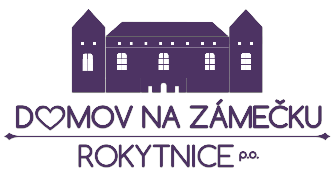 ___________________________________________________________________SORAL & HANZLIK Medical s.r.o.Kettnerova 1940/1, Stodůlky 155 00 Praha 5               V Rokytnici 23.4.2024Věc: O b j e d n á v k aZávazně u Vás objednávám myčku podložních mís Discher Piccolo, dle nabídky č.NV-20240041 za nabídkovou cenu celkem 150.000 Kč bez DPH.S pozdravem								 Petr Stratil                                                                                        správceSchvaluji: Datum a podpis příkazce operace: 23.4.2024 JUDr. Eva FabováDatum a podpis správce rozpočtu: 23.4.2024  Ludmila HradílkováObjednávku převzal dne: 24.4.2024     SORAL HANZLIK Medical s.r.o.